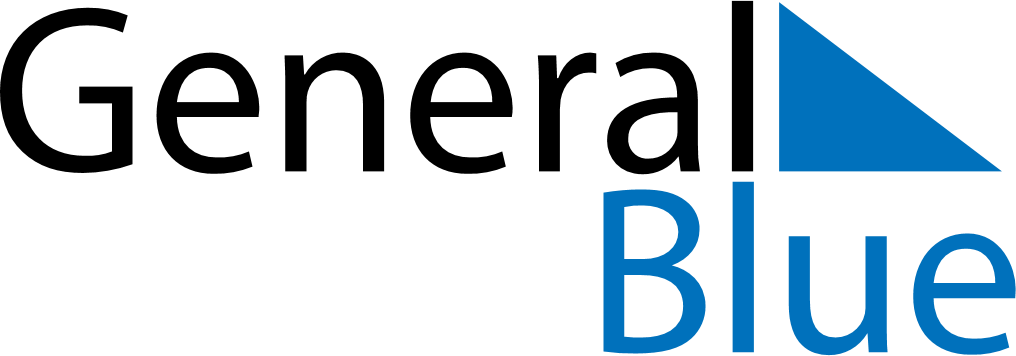 2027 - Q4Iceland 2027 - Q4Iceland 2027 - Q4Iceland 2027 - Q4Iceland 2027 - Q4Iceland 2027 - Q4Iceland OctoberSUNMONTUEWEDTHUFRISATOctober12October3456789October10111213141516October17181920212223October24252627282930October31NovemberSUNMONTUEWEDTHUFRISATNovember123456November78910111213November14151617181920November21222324252627November282930NovemberDecemberSUNMONTUEWEDTHUFRISATDecember1234December567891011December12131415161718December19202122232425December262728293031DecemberOct 23: First Day of WinterNov 16: Icelandic Language DayDec 23: St Þorlákur’s DayDec 24: Christmas EveDec 25: Christmas DayDec 26: Boxing DayDec 31: New Year’s Eve